ОПШТИНА КРАТОВО---------------------------------------------------------------------------------------------------- контакт тел.031 481-202,www.opstinakratovo.gov.mk,e-mail:contact.kratovo@gmail.comПредлог Урбанистички план за вон населено место за изградба на фотоволтаична централа со капацитет над 1MW и телекомуникациски столбови,м.в.сна,КО Страцин општина Кратово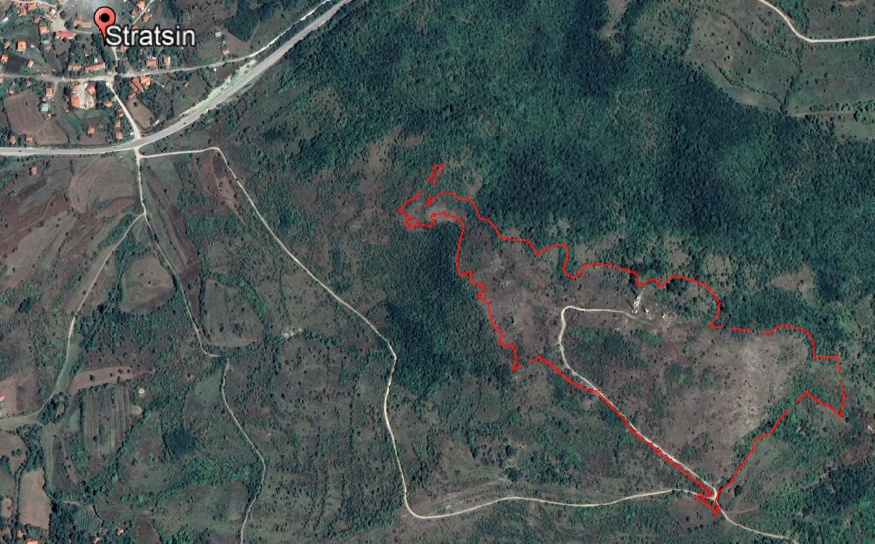 ЈАВНА АНКЕТАОД 13.05.2021 ГОДИНА ДО 11.06.2021ГОДИНАЈАВНА ПРЕЗЕНТАЦИЈАНА ДЕН 19.05.2021ГОДИНА